________________________________________________________________________________РСОО «Самарская федерация хоккея на траве» 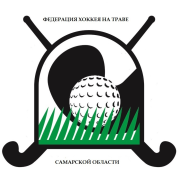 Юридический и фактический адрес :443056,Самара,улица Московское шоссе N4 строение 9 офис 61ОГРН 1176313036811, учетный номер 6312012924. Дата выдачи 28 апреля 2017 годаИНН 6316233926; КПП 631601001;расчетный счет  40703810929430000017 в Филиал «Нижегородский» АО «АЛЬФА-БАНК» БИК 042202824 Кор/сч. 30101810200000000824Телефон:+79879630777,Email:samarafieldhockey@gmail.com .Cайт : www.samarafieldhockey.com Исх. N20   от    01.12.2018 годаРуководителю Просим Вас, оказать спонсорскую помощь  в проведении Чемпионата Самарской области по хоккею на траве, который прошел  на стадионе ФОК «Надежда» в городе Сызрань 25.11.2018 года.Министерство спорта Самарской области не смогло в полном объеме профинансировать данное  соревнование. Остались неоплаченными аренда стадиона ФОК «Надежда» и призы и кубки для участников соревнований.Вся  информация  об этом турнире на нашем сайте: https://www.samarafieldhockey.com/ /Президент РС ОО «СОФХТ» _____________Куприянов И.А.       